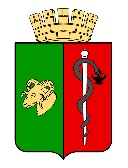 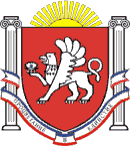 ЕВПАТОРИЙСКИЙ ГОРОДСКОЙ СОВЕТРЕСПУБЛИКИ КРЫМР Е Ш Е Н И ЕII созывСессия №__________________                         г. Евпатория                            № ___________О внесении изменений в Устав муниципального образования городской округ Евпатория Республики Крым            В соответствии со ст. ст. 35, 44 Федерального закона Российской Федерации                               от 06.10.2003 № 131-ФЗ «Об общих принципах организации местного самоуправления в Российской Федерации», Федеральным законом от 08.07.2005 № 97-ФЗ «О государственной регистрации уставов муниципальных образований», Федеральным законом от 04.08.2023                    № 420-ФЗ «О внесении изменений в Федеральным законом «Об общих принципах организации местного самоуправления в Российской Федерации» и статью 44 Федерального закона «Об общих принципах организации публичной власти в субъектах Российской Федерации», Федеральным законом от 04.08.2023 № 449-ФЗ «О внесении изменений в отдельные законодательные акты Российской Федерации», Федеральным законом от 02.11.2023 № 517-ФЗ «О внесении изменений в Федеральный закон «Об общих принципах организации местного самоуправления в Российской Федерации», ст. 27 Закона Республики Крым от 21.08.2014 № 54-ЗРК «Об  основах местного самоуправления в Республике Крым», Уставом муниципального образования городской округ Евпатория Республики Крым, -городской совет РЕШИЛ:1. Внести в Устав муниципального образования городской округ Евпатория Республики Крым, утвержденный решением Евпаторийского городского совета Республики Крым                           от 07.11.2014 № 1-4/14 «О принятии Устава муниципального образования городской округ Евпатория Республики Крым» следующие изменения:1.1. пункт 38 части 1 статьи 10 изложить в следующей редакции: «38) организация и осуществление мероприятий по работе с детьми и молодежью, участие в реализации молодежной политики, разработка и реализация мер по обеспечению и защите прав и законных интересов молодежи, разработка и реализация муниципальных программ по основным направлениям реализации молодежной политики, организация и осуществление мониторинга реализации молодежной политики в городском округе;»;1.2. часть 1 статьи 10 дополнить пунктом 48 следующего содержания:«48) осуществление выявления объектов накопленного вреда окружающей среде и организация ликвидации такого вреда применительно к территориям, расположенным в границах земельных участков, находящихся в собственности городского округа.»;1.3. пункт 11 части 1 статьи 12 изложить в следующей редакции:«11) учреждение печатного средства массовой информации и (или) сетевого издания для обнародования муниципальных правовых актов, доведения до сведения жителей муниципального образования официальной информации;»;1.4. в пункте 12 части 1 статьи 12 слова «федеральными законами» заменить словами «Федеральным законом от 06.10.2003 № 131-ФЗ «Об общих принципах организации местного самоуправления в Российской Федерации»;1.5. дополнить Главой X1 следующего содержания: «Глава X1. МЕЖДУНАРОДНЫЕ И ВНЕШНЕЭКОНОМИЧЕСКИЕ СВЯЗИ ОРГАНОВ МЕСТНОГО САМОУПРАВЛЕНИЯ МУНИЦИПАЛЬНОГО ОБРАЗОВАНИЯ ГОРОДСКОЙ ОКРУГ ЕВПАТОРИЯ РЕСПУБЛИКИ КРЫМСтатья 77.1. Полномочия органов местного самоуправления в сфере международных и внешнеэкономических связейМеждународные и внешнеэкономические связи осуществляются органами местного самоуправления в целях решения вопросов местного значения по согласованию с органами государственной власти Республики Крым в порядке, установленном законом Республики Крым.К полномочиям органов местного самоуправления в сфере международных и внешнеэкономических связей относятся:проведение встреч, консультаций и иных мероприятий в сфере международных и внешнеэкономических связей с представителями государственно-территориальных, административно-территориальных и муниципальных образований иностранных государств;заключение соглашений об осуществлении международных и внешнеэкономических связей органов местного самоуправления с органами местного самоуправления иностранных государств;участие в деятельности международных организаций в сфере межмуниципального сотрудничества в рамках полномочий органов, созданных специально для этой цели;участие в разработке и реализации проектов международных программ межмуниципального сотрудничества;иные полномочия в сфере международных и внешнеэкономических связей органов местного самоуправления в соответствии с международными договорами Российской Федерации, федеральными законами, иными нормативными правовыми актами Российской Федерации и законами Республики Крым.Статья 77.2. Соглашения об осуществлении международных и внешнеэкономических связей органов местного самоуправления1.	В целях решения вопросов местного значения органы местного самоуправления заключают соглашения об осуществлении международных и внешнеэкономических связей с органами местного самоуправления иностранных государств по согласованию с высшим исполнительным органом Республики Крым, в порядке, определяемом Республикой Крым.2.	Регистрация органами государственной власти Республики Крым соглашений об осуществлении международных и внешнеэкономических связей органов местного самоуправления осуществляется в порядке, определяемом законом Республики Крым, и является обязательным условием вступления таких соглашений в силу.3.	Подписанные соглашения об осуществлении международных и внешнеэкономических связей органов местного самоуправления муниципального образования городской округ Евпатория подлежат опубликованию (обнародованию) в порядке, предусмотренном для опубликования (обнародования) муниципальных правовых актов.Статья 77.3. Информирование об осуществлении международных и внешнеэкономических связей органов местного самоуправления1. Глава муниципального образования городской округ Евпатория - председатель Евпаторийского городского совета ежегодно до 15 января информирует уполномоченный орган государственной власти Республики Крым в установленном указанным органом порядке об осуществлении международных и внешнеэкономических связей органов местного самоуправления муниципального образования и о результатах осуществления таких связей в предыдущем году.Статья 77.4. Перечень соглашений об осуществлении международных и внешнеэкономических связей органов местного самоуправления1. Муниципальное образование формирует перечень соглашений об осуществлении международных и внешнеэкономических связей органов местного самоуправления муниципального образования городской округ Евпатория в порядке, определенном высшим исполнительным органом Республики Крым. В такой перечень включаются все соглашения об осуществлении международных и внешнеэкономических связей органов местного самоуправления муниципального образования, в том числе соглашения, утратившие силу.2. Глава муниципального образования городской округ Евпатория - председатель Евпаторийского городского совета ежегодно до 15 января направляет в уполномоченный орган государственной власти Республики Крым перечень соглашений об осуществлении международных и внешнеэкономических связей органов местного самоуправления муниципального образования, включая в него соглашения, заключенные и утратившие силу в предыдущем году. В случае, если такой перечень направляется впервые, в него включаются все соглашения об осуществлении международных и внешнеэкономических связей органов местного самоуправления муниципального образования, в том числе соглашения, утратившие силу.».2. Председателю Евпаторийского городского совета:- в течение 15 дней со дня принятия настоящего решения направить изменения в Устав муниципального образования городской округ Евпатория Республики Крым на государственную регистрацию в Управление Министерства юстиции России по Республике Крым. - после проведения государственной регистрации опубликовать (обнародовать) настоящее решение в газете муниципального образования городской округ Евпатория Республики Крым «Евпаторийская здравница» и разместить на официальном сайте Правительства Республики Крым – http://rk.gov.ru в разделе: муниципальные образования, подраздел – Евпатория, Устав муниципального образования городской округ Евпатория Республики Крым,  а также на официальном сайте муниципального образования городской округ Евпатория Республики Крым – http:/зmy-evp.ru  в разделе: Устав в информационно-телекоммуникационной сети общего пользования.- в течение 10 дней со дня официального опубликования (обнародования) настоящего решения направить в регистрирующий орган сведения об источнике и о дате официального опубликования (обнародования) для включения указанных сведений в государственный реестр уставов муниципальных образований субъекта Российской Федерации.3.     Настоящее решение вступает в силу со дня опубликования (обнародования) в газете муниципального образования городской округ Евпатория Республики Крым «Евпаторийская здравница» и подлежит размещению на официальном портале Правительства Республики Крым – http://rk.gov.ru в разделе: муниципальные образования, подраздел – Евпатория, а также на официальном сайте муниципального образования городской округ Евпатория Республики Крым - http://my-evp.ru в разделе Документы, подраздел – Документы городского совета в информационно - телекоммуникационной сети общего пользования. 4.   Контроль за исполнением настоящего решения возложить на комитет Евпаторийского городского совета Республики Крым по вопросам местного самоуправления, нормотворческой деятельности и регламента.Председатель Евпаторийского городского совета 			                                    Э.М. Леонова